South Molton Community Primary School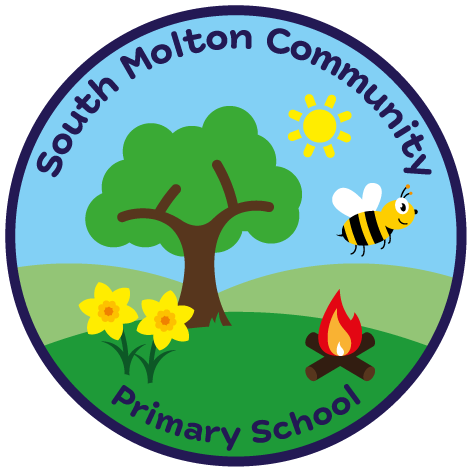 Holiday ClubChild’s Name………………………………………School Year……………DOB…………….Address…………………………………………………………………………………………………………………………………………………………………………………………Emergency Contact NumbersAllergies / Dietary Needs…………………………………………………………………………………………………………………………………………………………………………………………………As there is a limited amount of staff who run our holiday club please can you advise us if your child requires any extra support. For safety reasons we need to know this in advance so we have the correct ratio of staff to children.……………………………………………………………………………………………………………………………………………………………………………………………………Please note: We have the right to withdraw this facility for any child who misbehaves. Contact number oneContact number oneContact number twoContact number twoNameNameRelationship to childRelationship to childPhone numberPhone numberPhone numberPhone numberIntimate CareAs all children from time to time need a change of clothes because of wetting/soiling etc, we need to have your permission to dry/change/clean your child as necessary. Children are encouraged to be independent as much as possible, but in extreme cases such as diarrhoea they may need adult assistance. This is in line with our school Intimate Care and Safeguarding policies (copies of these are available on request).Please sign below to give your permission for your child to have intimate care. In the event of permission NOT being given, parents will be contacted so that they themselves can carry out the required care. Thank you for your co-operation.I give permission for………………………………………………to be provided with intimate care should it be deemed necessary, in line with the school’s Safeguarding and Intimate Care policies.Signed………………………………………………………. Parent/Guardian/CarerDate……………………......ICT Acceptable use policy for pupils.It is the duty of the school to ensure that every child in its care is safe, and the same principles should apply to the virtual or digital world as would be applied to the real world. A copy of the school’s E-safety policy is available on request from the school office. Please ask at the school office if you have any concerns or queries about your child’s E-safety at home or at school. *We ask that parents do not upload any images of other children from school events to any social media sites.*Our school rules for pupils using This is how we stay safe when we use technology:I will ask a teacher or suitable adult if I want to use the ICT equipment.  I will only use activities that a teacher or suitable adult has told or allowed me to use.
I will take care of the computer and other equipment.I will ask for help from a teacher or suitable adult if I am not sure what to do or if I think I have done something wrong.The messages that I send will be polite and sensible.I will tell a teacher or suitable adult if I see something that upsets me on the screen.I know that if I break the rules I might not be allowed to use a computer.Parent’s consent for Internet accessI have read and understood the school rules for using technology. I understand that the school will take all responsible precautions to ensure pupils cannot access inappropriate materials (the school uses an internet filter system to protect children). I understand that the school cannot be held responsible for the nature or content of materials accessed through the Internet. Name of the pupil.......................................................................Signed................................................Parent/Guardian/Carer                   Date……………………........Usage of Photographs/VideoWe like to promote our holiday club on our website and social media sites which will often involve photographs of children. Therefore please let us know if you want / do not want your child’s photograph taken.Thank you.Childs name……………………………………………..*I DO / DO NOT want my child’s photograph to appear on the school’s website or any social media account the school uses.*Please indicate your preferred option. Signed………………………………………………………. Parent/Guardian/CarerDate……………………...... 